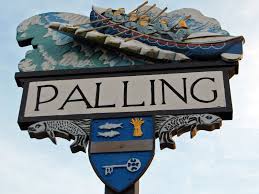 www.seapallingpc.norfolkparishes.gov.uk CONTACT THE CLERK – 07506 481841  clerkseapallingpc@gmail.comPresent: K Matthews (Chairman) J Cocker (Vice Chairman),  Cllrs: S Deary, S BurrelL, G Casson, V Bird, C Preston.  In attendance P A Adams (Clerk RFO)  Two Memberso f the publicStart time: 7.18pmThe Election of the Chairman. Cllr Cocker proposed Cllr Kevin Matthews, seconded by Cllr Casson,  The Chairman’s Acceptance of Office Cllr Matthews indicated his acceptance of office and was duly elected.The Election of the Vice Chairman. Cllr Matthews (Chairman) proposed Cllr Cocker, seconded by Cllr Burrell   The Vice Chairman’s Acceptance of Office Cllr Cocker indicated her acceptance of office and was duly elected.Apologies for Absence NoneThe Council Members Acceptance of Office.  All members completed their Acceptance of Office forms, duly signed and counter-signed by the RFO.DONATION REQUESTS – Parish Groups/Committees/Charities If you wish to request a donation, please supply the Clerk with details and AT LEAST TWO DAYS before the meeting.  A donation request was received from the Parochial Church Council for the sum of £455.22  See 16Confirmation of the accuracy of the minutes for the Parish Council Meeting, held on 28th February 2023.  Approved, proposed by Cllr Burrell and seconded by Cllr CassonTo review the Parish Council Code of Conduct .    Considered and approved. Proposed by Cllr Burrell, seconder by Cllr Casson.To review the Council’s Standing Orders. Considered and approved.  Proposed by Cllr Casson and seconded by Cllr Cocker To receive a proposal to review all other Parish Council Governance documents over the next 11 months.  Proposed by Cllr Cocker (Vice Chairman), seconded by Cllr Casson.FINANCE AND GOVERNANCETo consider the Insurance quote for 2023 -24 (previously circulated) Proposed by Cllr K Matthews (Chairman). Considered and approved. To consider the NALC subscription for 2023 – 24 (previously circulated) Proposed by Cllr Preston, considered and approved.To approve payment of the Village Hall invoice for the use of the hall 2022 -23  AN INTEREST IN THIS MATTER WAS DECLARED BT Cllrs DEARY AND PRESTON (Neither Member took part in the vote). Proposed by Cllr Cocker, considered and approved.Cemetery Grass - To confirm that all future costs incurred will be covered by donation.  Proposed by Cllr Cocker, considered and approved.To consider a donation to the Parochial Church Council of £455.22 for Cemetery Grass Cutting costs (March 23) Considered and approved – see section 7To consider the receipts and payments for April 2023.   Proposed by Cllr Cocker, considered and approved.To receive a proposal to allow the Clerk to continue to make payments in accordance with the Budget for 2022- 2023 (all payments made by the Clerk will be authorised by an approved signatory).  Proposed by Cllr Bird, considered and approved.To receive a proposal to add another Member to the list of Bank Signatories. After consideration Members voted to allow Cllr Val Bird to become the third signatory with authorisation rights.To receive an update from the Clerk about the Internal Audit.  The Clerk updated the meeting no progress with the audit.  The documents will be handed to the Auditor on the 12th June 2023.To confirm that legal duties required by the Pension Regulator have been met – The Clerk confirmed that the duties process is underway.TO RECEIVE AN UPDATE ON ITEMS FROM THE PREVIOUS MINUTES  None.PLANNINGTo receive updates and new planning applicationsPF/23/08032 Woodbine  Cottage, Chapel Road, Sea Palling. Demolition of existing extension and replacement.  No objectionsHIGHWAYSTo receive an update about the flooding and general deterioration of Clink Lane.    Cllr Matthews (Chairman) gave members an overview of the recent meeting with Highways -  Justin Le May, County Councillor Richard Price and Cllr Sue Deary.  A full report had been previously circulated by Cllr Matthews (Chairman).  Members discussed and it was agreed that Cllr Matthews will contact Pam Millstead (The Community Trust).  BROAD BAND MOBILE SIGNAL To receive an update from the Clerk.  The Clerk informed the meeting that there were currently no plans for any of the service providers to install a signal mast.NEW ITEMS FOR CONSIDERATIONTo appoint a Member to oversee the management of the Village Assets.  Cllr Casson volunteered to photograph the Parish Council Assets.  The Management of the assets will be determined at the next meeting.Items that have arisen after the publication of the agenda – for information only.  Cllr Casson:   suggested that brightening up Beach road with flower pots.  Cllr Casson asked if the village sign  could be moved to face the oncoming traffic entering the village.Cllr Preston:  said he would like to see the island tidied up and Cllr Matthews (Chairman)  said he would like to see the signage reduced/replaced with something more attractive and  a means of reducing dog fouling issues.  The Chairman asked the Clerk to email the posters she had designed for consideration once again.Cllr Val Bird:  Asked members to consider a Facebook page,  Cllr Matthews explained that this matter has been previously considered but the Members  were unhappy about the potential for negative interaction.The confirm date of the next Parish Council Meeting (20th June at 7.30pm) and Parish Council meeting dates for the rest of the year. The June meeting date was confirmed, meeting dates for the rest of year have been previously circulated.To close the meeting There being no further business the Chairman closed the meeting at 8.37pm